УТВЕРЖДАЮ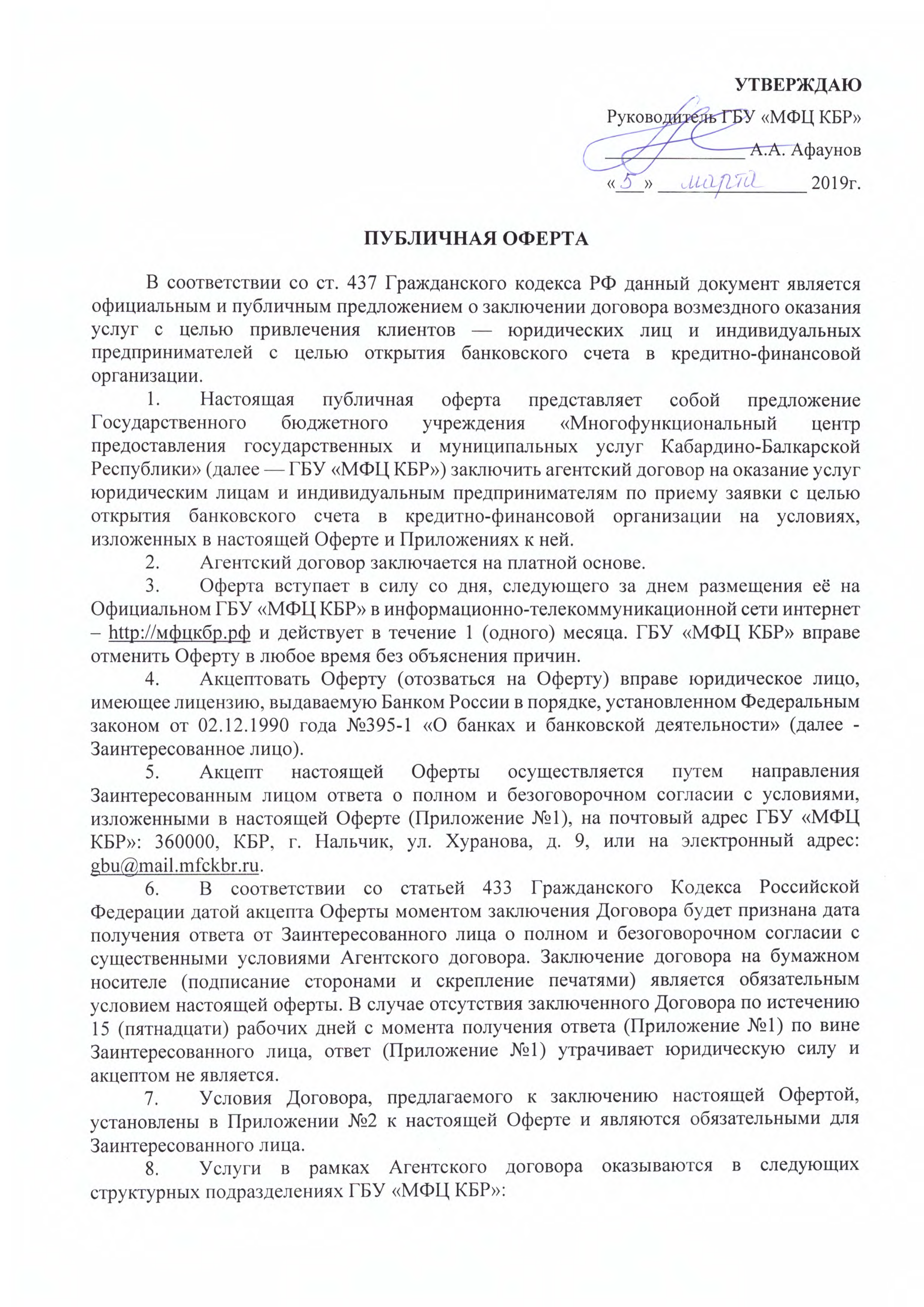 Руководитель ГБУ «МФЦ КБР»_______________ А.А. Афаунов«___» ________________ 2019г.ПУБЛИЧНАЯ ОФЕРТАВ соответствии со ст. 437 Гражданского кодекса РФ данный документ является официальным и публичным предложением о заключении договора возмездного оказания услуг с целью привлечения клиентов — юридических лиц и индивидуальных предпринимателей с целью открытия банковского счета в кредитно-финансовой организации.Настоящая публичная оферта представляет собой предложение Государственного бюджетного учреждения «Многофункциональный центр предоставления государственных и муниципальных услуг Кабардино-Балкарской Республики» (далее — ГБУ «МФЦ КБР») заключить агентский договор на оказание услуг юридическим лицам и индивидуальным предпринимателям по приему заявки с целью открытия банковского счета в кредитно-финансовой организации на условиях, изложенных в настоящей Оферте и Приложениях к ней.Агентский договор заключается на платной основе.Оферта вступает в силу со дня, следующего за днем размещения её на Официальном ГБУ «МФЦ КБР» в информационно-телекоммуникационной сети интернет – http://мфцкбр.рф и действует в течение 1 (одного) месяца. ГБУ «МФЦ КБР» вправе отменить Оферту в любое время без объяснения причин.Акцептовать Оферту (отозваться на Оферту) вправе юридическое лицо, имеющее лицензию, выдаваемую Банком России в порядке, установленном Федеральным законом от 02.12.1990 года №395-1 «О банках и банковской деятельности» (далее - Заинтересованное лицо).Акцепт настоящей Оферты осуществляется путем направления Заинтересованным лицом ответа о полном и безоговорочном согласии с условиями, изложенными в настоящей Оферте (Приложение №1), на почтовый адрес ГБУ «МФЦ КБР»: 360000, КБР, г. Нальчик, ул. Хуранова, д. 9, или на электронный адрес: gbu@mail.mfckbr.ru.В соответствии со статьей 433 Гражданского Кодекса Российской Федерации датой акцепта Оферты моментом заключения Договора будет признана дата получения ответа от Заинтересованного лица о полном и безоговорочном согласии с существенными условиями Агентского договора. Заключение договора на бумажном носителе (подписание сторонами и скрепление печатями) является обязательным условием настоящей оферты. В случае отсутствия заключенного Договора по истечению 15 (пятнадцати) рабочих дней с момента получения ответа (Приложение №1) по вине Заинтересованного лица, ответ (Приложение №1) утрачивает юридическую силу и акцептом не является.Условия Договора, предлагаемого к заключению настоящей Офертой, установлены в Приложении №2 к настоящей Оферте и являются обязательными для Заинтересованного лица.Услуги в рамках Агентского договора оказываются в следующих структурных подразделениях ГБУ «МФЦ КБР»:Реквизиты ГБУ «МФЦ КБР»:Место нахождения: 3600, г. Нальчик, ул. Хуранова, д. 9.ИНН: 0725005479КПП: 072501001ОГРН: 1110725000946ОКПО: 63099212Лицевой счет: 20046А06921Отделение - НБ Кабардино-Балкарская Республика г. Нальчик,Сч. № 40601810000273000001,БИК 048327001Приложение № 1 к офертеот «__» __________ 2019 г.ОТВЕТ НА ПУБЛИЧНУЮ ОФЕРТУо заключении Агентского договора о привлечении клиентовс целью открытия банковского счета в кредитно-финансовой организации__________________________________________________________________(наименование организации)Сведения об организации:Полное наименование организации (на основании учредительных документов);Сокращенное наименование организации (на основании учредительных документов);Место нахождения/почтовый адрес;Контактные телефоны;Контактные лица;Факс (при наличии);Адрес электронной почты (при наличии).Изучив публичную оферту о заключении агентского договора возмездного оказания услуг с целью привлечения клиентов — юридических лиц и индивидуальных предпринимателей с целью открытия банковского счета в кредитно-финансовой организации с ГБУ «МФЦ КБР» __________________________________________________________________________________________________________________(наименование организации)в лице, ________________________________________________________________(должность руководителя, Ф.И.О.)настоящим ответом подтверждает полное и безоговорочное согласие с условиями публичной оферты, опубликованной на официальном сайте ГБУ «МФЦ КБР» – http://мфцкбр.рф, и готовность к заключению Агентского договора возмездного оказания услуг с целью привлечения клиентов — юридических лиц и индивидуальных предпринимателей с целью открытия банковского счета в кредитно-финансовой организации с ГБУ «МФЦ КБР».________________     _________________     _____________________     _______________         Должность                     М.П.    (Подпись)                              Ф.И.О.                                      ДатаПриложение № 1 к офертеот «__» __________ 2019г.АГЕНТСКИЙ ДОГОВОР о привлечении клиентов с целью открытия банковского счетаг. Нальчик		 «___»____________ 2019г.Государственное бюджетное учреждение «Многофункциональный центр по предоставлению государственных и муниципальных услуг Кабардино-Балкарской Республики» (ГБУ «МФЦ КБР»), именуемое в дальнейшем «Агент», в лице руководителя Афаунова Аслана Амировича, действующего на основании Устава и Приказа Министерства экономического развития Кабардино-Балкарской Республики                          от 16 апреля 2015 года № 25, с одной стороны, и ____________________________________________________________________________________________________________, именуемый в дальнейшем «Принципал», в лице ___________________________________, действующего на основании _______________________________, с другой стороны, далее совместно именуемые «Стороны», а по отдельности «Сторона», заключили настоящий Агентский договор (далее по тексту – «Договор») о нижеследующем.ТЕРМИНЫ И ОПРЕДЕЛЕНИЯ, ИСПОЛЬЗУЕМЫЕ В ДОГОВОРЕЗаявление Клиента – документы установленной Принципалом формы, содержащие данные о Клиенте, необходимые Принципалу для заключения договора с целью открытия банковского счета. Клиент – юридическое лицо, индивидуальный предприниматель, занимающееся в установленном законодательством Российской Федерации порядке частной практикой, желающее заключить с Принципалом договор с целью открытия банковского счета.Контактные данные – информация, содержащая следующие персональные данные законных представителей Клиента: фамилию, имя, отчество, действующий телефонный номер. С помощью Контактных данных возможно установить прямой контакт с законными представителями Клиента по телефонному каналу связи.Конфиденциальная информация – защищаемые Принципалом сведения в области его коммерческой деятельности (коммерческая тайна), деятельности по обеспечению безопасности, сведения, составляющие банковскую тайну и сведения, подлежащие обязательной защите в соответствии с законодательством Российской Федерации (но не содержащие сведений, отнесённых к государственной тайне России). Отчетный период – временной период, в течение которого Агент оказывает услуги в рамках Договора. Каждый Отчетный период, за исключением первого, принимается равным одному календарному месяцу. Первым Отчетным периодом признается период от даты заключения Договора до последнего календарного дня этого месяца (включительно).Правила – Правила банковского обслуживания юридических лиц, индивидуальных предпринимателей, занимающихся в установленном законодательством Российской Федерации порядке частной практикой, являются составной частью заключенного между Клиентом и Принципалом договора с целью открытия банковского счета. Принимающая сторона – Сторона по Договору, получающая Конфиденциальную информацию или доступ к такой информации от Раскрывающей стороны в порядке и на условиях, предусмотренных Договором.Рабочий день – любой день недели с понедельника по пятницу, в который Принципал вправе проводить операции. Рабочими днями не являются выходные и нерабочие праздничные дни, установленные законодательством Российской Федерации или определенные в установленном им порядке при совпадении выходного и нерабочего праздничного дней либо установленные решением Правительства Российской Федерации, а также дни, когда на основании акта уполномоченного органа Принципал не работает.Раскрывающая сторона – Сторона по Договору, являющаяся собственником либо владельцем Конфиденциальной информации и предоставляющая Конфиденциальную информацию Принимающей стороне для использования в соответствии с целями Договора.Расчетный период – временной период, в котором осуществляется сверка по Клиентам, в отношении которых Агентом оказаны услуги в рамках Договора, а также осуществляется уплата комиссионного вознаграждения. Расчетный периодом является календарный месяц, следующий за Отчетным периодом. Согласие на обработку персональных данных – предоставленное законными представителями Клиента Агенту, Принципалу, согласие на обработку (сбор, запись, систематизацию, накопление, хранение, уточнение (обновление, изменение), извлечение, использование, передачу, обезличивание, блокирование, удаление и уничтожение) своих персональных данных. Тарифы – действующие тарифы Принципала для клиентов - юридических лиц, индивидуальных предпринимателей, занимающихся в установленном законодательством Российской Федерации порядке частной практикой. Требования – перечень документов, утвержденных Принципалом, необходимых для заключения договора с целью открытия банковского счета. Условия РКО – Условия расчетно-кассового обслуживания Клиента, регламентирующие вопросы открытия Принципалом Клиенту банковского счета в валюте РФ. ПРЕДМЕТ ДОГОВОРАПо Договору Принципал поручает, а Агент обязуется совершать от имени и за счёт Принципала фактические действия, указанные в п.2.2 Договора.По Договору Принципал поручает Агенту выполнение следующих действий:поиск и привлечение Клиентов в целях продвижения Услуг Принципала, включая цели заключения между Клиентом и Принципалом договора с целью открытия банковского счета;первичное консультирование Клиентов о порядке и условиях предоставления Услуг (ознакомление с Правилами, Требованиями, Тарифами). передача Принципалу по телефонному, электронному или иному, согласованному Сторонами каналу связи Контактных данных Клиентов для последующего заключения Клиентом и Принципалом договора с целью открытия банковского счета.Услуги, указанные в п. 2.2. Договора считаются оказанными Агентом в случае:Заключения Клиентом договора с целью открытия банковского счета;2.4 	Агент обязуется при оказании услуг действовать разумно и добросовестно так, как если бы данные действия Агент выполнял для себя лично.Для целей исполнения Договора Агент не имеет доступ к информационным системам Принципала и не уполномочен вносить данные о Клиенте в такие системы Принципала. Для целей исполнения Договора Агент не вправе привлекать третьих лиц без письменного согласия Принципала.Обязанности И ПРАВА сторон3.1.	Агент обязуется:3.1.1. Осуществлять поиск и привлечение Клиентов в целях предоставления Принципалом Услуг;3.1.2. Осуществлять поиск и привлечение Клиентов в целях продвижения Услуг Принципала;3.1.3. Предоставлять Клиентам информацию о Тарифах, Требованиях и Правилах Принципала, необходимых для заключения договора с целью открытия банковского счета;3.1.4.	Проводить с Клиентами предварительные переговоры по вопросам заключения договора с целью открытия банковского счета, разъяснять им порядок и условия, установленные Принципалом;3.1.5. Соблюдать конфиденциальность полученной в процессе исполнения Договора Конфиденциальной информации и строго хранить служебную и коммерческую тайну Принципала и Клиентов;3.1.6.	Действовать в пределах полномочий, предоставленных Договором;3.1.7.	В срок не позднее 2 (двух) Рабочих дней после получения от Принципала Реестра заявлений Клиента по форме Приложения № 3 к Договору (далее – Реестр заявлений) предоставлять Принципалу на бумажном носителе в 2 (двух) экземплярах Отчет-Акт выполненных услуг по форме Приложения № 1 к Договору (далее – Отчет-Акт), подписанный со стороны Агента уполномоченным лицом с проставленным на нем оттиском печати Агента; 3.1.8.	Выставлять Принципалу счет-фактуру в течение 5 (пяти) календарных дней со дня получения утвержденного Принципалом Отчета-Акта;3.1.9.	Осуществлять передачу Отчетов-Актов и иных документов, предусмотренных Договором, в электронном виде, на бумажном носителе – с заполнением Акта приема-передач документов по форме Приложения № 4 к Договору.3.1.10. Своевременно, в срок не позднее Рабочего дня, следующего за днем получения от Принципала информационно-рекламных и иных материалов, необходимых для исполнения Агентом его обязательств по Договору, ознакомить работников Агента с указанными документами. 3.1.11. Агент обязуется при выполнении своих обязательств по Договору использовать символику, товарные знаки, цветовое оформление и т.п., переданные Агенту Принципалом на электронном или бумажном материальном носителе или с помощью электронной почты. Передача на бумажных материальных носителях сопровождается подписанием Сторонами Акта приема-передачи документов по форме Приложения № 4 к Договору, а при передаче с помощью электронной почты моментом доставки будет являться получение Агентом автоматического электронного сообщения о доставке на электронный адрес Принципала.3.1.12. Не использовать от своего имени прямо или косвенно товарный знак Принципала и других лиц, представляемых Принципалом, их имя, опыт, связи с целью привлечения Клиентов для реализации товаров и услуг других организаций, в том числе не использовать товарный знак Принципала (и лиц, им представляемых) совместно с товарными знаками других Банков без предварительного письменного согласия Принципала.3.1.13. Обеспечивать безопасность персональных данных работников Принципала, указанных в п. 12.3. Договора, при их обработке (сбор, хранение, уточнение, использование и уничтожение) в соответствии с законодательством Российской Федерации.Обеспечить получение согласий законных представителей Клиента на обработку их персональных данных Агентом и далее самостоятельно Принципалом, передавать Принципалу согласия законных представителей Клиента на обработку их персональных данных (по форме Принципала).Агент имеет право:Запрашивать и получать от Принципала информационно-рекламные и иные материалы, необходимые для выполнения Договора;Получать от Принципала вознаграждение за оказанные услуги;Получать консультации у Принципала по всем вопросам, относящимся к деятельности Агента в рамках Договора;Передавать свои права и обязанности по Договору третьим лицам только при получении соответствующего письменного согласия со стороны Принципала Оформлять на информационном агентском портале Принципала заявки на предоставление Услуг Принципала или передавать Принципалу по установленным каналам связи Контактные данные Клиентов для последующего заключения Клиентом и Принципалом Договоров по Услугам, а также продвижения Услуг Принципала, по договоренности Сторон;Досрочно расторгнуть Договор в порядке, предусмотренном в п. 5.3. Договора;Принципал обязуется:Предоставлять Агенту консультации, необходимые для выполнения Агентом обязательств, предусмотренных Договором;Обеспечивать Агента информационно-рекламными и иными материалами, необходимыми для выполнения Агентом своих обязанностей по Договору;Своевременно, в течение 5 (пяти) Рабочих дней со дня введения в действие, доводить до сведения Агента информацию об изменениях в Заявлении Клиента, Правилах, Требованиях, Тарифах;Соблюдать конфиденциальность полученных в процессе исполнения Договора персональных данных Клиентов, обеспечивать их безопасность при обработке. Устанавливать прямой контакт по телефонному каналу связи с Клиентами для проведения консультаций о порядке и условиях получения Услуги Принципала.Проводить рассмотрение документов Клиентов, полученных в соответствии с Требованиями, в сроки, регламентированные внутренними правилами Принципала;Выплачивать Агенту предусмотренное Договором вознаграждение за оказанные услуги на основании подписанного Сторонами Отчета-Акта;Обеспечивать безопасность персональных данных работников Агента, указанных в п. 12.3. Договора, при их обработке (сбор, хранение, уточнение, использование и уничтожение), в соответствии с законодательством Российской Федерации.В срок не позднее 5 (пяти) Рабочих дней по истечении каждого Отчетного периода направлять Агенту в электронном виде Реестр заявлений.В срок не позднее 5 (пяти) Рабочих дней со дня получения Отчета-Акта от Агента в соответствии с п. 3.1.7. Договора подписать его, проставить оттиск печати и представить второй экземпляр Отчета-Акта Агенту или представить в тот же срок мотивированные возражения по Отчету-Акту в письменном виде.Принципал имеет право:Требовать от Агента выполнения всех его обязанностей по Договору;Контролировать деятельность Агента по выполнению последним обязательств по Договору;Досрочно расторгнуть Договор в порядке, предусмотренном в п. 5.3. и п. 5.4. Договора;Признавать действия Агента, совершенные с превышением полномочий, установленных Договором, недействительными в целом или в части;В любое время по мере необходимости затребовать от Агента предоставления дополнительной информации с целью осуществления контроля за надлежащим выполнением Агентом обязанностей в рамках Договора.ПОРЯДОК ВЫПЛАТЫ ВОЗНАГРАЖДЕНИЯ АГЕНТУ4.1.	Размер вознаграждения Агента рассчитывается в соответствии с Таблицей оплаты услуг по Договору (Приложение № 2 к Договору). При этом уплата Принципалом вознаграждения по всем Клиентам, привлеченным Агентом в Отчетном периоде и причитающиеся к выплате в Расчетном периоде, осуществляется одним платежным документом. 4.2.	Размер вознаграждения Агента состоит из разовой комиссии, относящейся к Отчетному периоду и подлежащей выплате в Расчетном периоде, в соответствии с Приложением № 2 к Договору.4.3.	Услуга по Договору в соответствии с п. 2.2. в отношении каждого Клиента считается оказанной Агентом после выполнения следующего условия: 4.3.1.	заключения договора с открытием банковского счета;4.4.	Исполнение обязательств Сторон по Договору оформляется Отчетом-Актом выполненных услуг по форме Приложения № 1 к Договору. 4.5.	Основанием для выплаты Принципалом Агенту вознаграждения является подписание Сторонами Отчета-Акта.4.6.	Сумма вознаграждения Агента за Отчетный период определяется Сторонами на основании Отчета-Акта.4.7.	Принципал ежемесячно не позднее 5 (пяти) рабочих дней по истечении каждого Отчетного периода, формирует и направляет Агенту в электронном виде Реестр заявлений, содержащий номера Заявлений Клиентов, полученных в Отчетном периоде, и номера Заявлений, по которым Клиенты в Отчетном периоде заключили Договора по Услугам.4.8.	Агент ежемесячно, не позднее 2 (двух) рабочих дней со дня получения Реестра заявлений, формирует и направляет Принципалу Отчет-Акт по услугам, оказанным за соответствующий Отчетный период, подписанный уполномоченным лицом со своей Стороны, с проставленным оттиском печати Агента. Отчет-Акт составляется по форме Приложения № 1 к Договору. 4.9.	Принципал в случае отсутствия мотивированных возражений в течение           5 (пяти) рабочих дней со дня получения от Агента Отчета-Акта подписывает его, проставляет оттиск печати и направляет один экземпляр Агенту.4.10. Если в течение срока, указанного в п. 4.9. Договора, Агенту поступили мотивированные возражения от Принципала по Отчету-Акту, Агент в течение 2 (двух) рабочих дней с даты их получения от Принципала корректирует Отчет-Акт, в т.ч. путем включения/исключения информации о номерах Заявлений, по которым у Принципала имеются обоснованные возражения, и направляет Отчет-Акт Принципалу.4.11. Принципал в течение 1 (одного) рабочего дня со дня получения скорректированного Агентом Отчета-Акта подписывает его, проставляет оттиск печати и представляет один экземпляр Отчета-Акта Агенту.4.12. Выплата вознаграждения в размере, указанном в Отчете-Акте, производится Принципалом путем безналичного перечисления денежных средств по реквизитам Агента, указанным в Отчете-Акте, в следующие сроки по оказанным Услугам: 4.12.1.	не позднее 30 (тридцати) рабочих дней со дня подписания в расчетном периоде Принципалом Отчета-Акта в размере разовой комиссии при указании в Отчете-Акте факта заключения договора с открытием банковского счета;4.13. Датой перечисления вознаграждения является дата списания денежных средств с корреспондентского счета Принципала, в случае если счет Агента открыт в стороннем Банке. В случае, если счет открыт у Принципала, то датой перечисления вознаграждения является дата зачисления денежных средств на счет Агента 4.14. Стороны пришли к соглашению, что в размер вознаграждения Агента, указанный в Приложении № 2 к Договору, включены любые издержки и иные расходы, которые могут возникнуть у Агента в связи с исполнением им своих обязанностей по Договору.4.15. Стороны пришли к соглашению, что предельная сумма финансовых обязательств по Договору составляет 1 490 000 (один миллион четыреста девяносто тысяч) рублей, с учетом НДС. Принципал не обязан заказать услуги Агента на всю предельную сумму финансовых обязательств в течение срока действия Договора.4.16. Вознаграждение по Договору определено с учетом НДС по ставке, установленной действующим законодательством Российской Федерации. СРОК ДЕЙСТВИЯ И ПОРЯДОК ИЗМЕНЕНИЯ,РАСТОРЖЕНИЯ ДОГОВОРА5.1.	Договор вступает в силу с даты его подписания обеими Сторонами и действует до 01 марта 2019 года. 5.2.	Договор считается пролонгированным на тех же условиях на каждый последующий календарный год (не более двух пролонгаций), если ни одна из Сторон не заявит о желании расторгнуть Договор не менее чем за 30 (тридцать) календарных дней до планируемой даты расторжения.5.3.	Договор может быть расторгнут по письменному требованию любой из Сторон в одностороннем порядке при условии направления другой Стороне письменного уведомления не позднее, чем за 30 (тридцать) календарных дней до предполагаемой даты расторжения Договора, указанной в уведомлении, за исключением случаев, для которых Договором прямо предусмотрен иной порядок расторжения. В случае выявления нарушений Агентом условий Договора Принципал имеет право расторгнуть Договор в одностороннем порядке с письменным уведомлением Агента в срок не позднее, чем за 5 (пять) календарных дней до предполагаемой даты расторжения Договора. Расторжение Договора не освобождает Стороны от исполнения своих обязательств по нему, возникших до даты расторжения Договора. При расторжении Договора Стороны будут продолжать выполнять свои обязательства, возникшие по Договору до даты расторжения Договора вплоть до их завершения и урегулирования расчетов.Все изменения, дополнения к Договору составляются в письменном виде в двух идентичных экземплярах - по одному для каждой из Сторон.Все изменения и дополнения к Договору действительны только в случае, если они составлены и оформлены в письменном виде и подписаны Сторонами, за исключением случаев, прямо предусмотренных Договором.ОТВЕТСТВЕННОСТЬ СТОРОНЗа неисполнение или ненадлежащее исполнение своих обязанностей по Договору Стороны несут ответственность в соответствии с законодательством Российской Федерации.Стороны освобождаются от ответственности за частичное или полное неисполнение обязательств по Договору, если такое неисполнение явилось следствием обстоятельств непреодолимой силы. Наличие обстоятельств непреодолимой силы должно подтверждаться справками и иными документами компетентных органов.О возникновении обстоятельств, указанных в пункте 6.2. Договора, Стороны должны уведомлять друг друга любым доступным им способом в течение 3 (трех) рабочих дней с момента их возникновения или с момента, когда Сторонам стало известно о возникновении таких обстоятельств.За разглашение любой информации, в том числе Конфиденциальной информации, относящейся к Договору, Стороны несут полную ответственность в соответствии с законодательством Российской Федерации. Сторона, допустившая разглашение информации, возмещает другой Стороне все убытки, возникшие в результате такого разглашения.За несоблюдение законодательства в области защиты персональных данных в частности, но не ограничиваясь соблюдением требования получения Согласия на обработку персональных данных, соблюдения конфиденциальности полученной информации, требований к защите персональных данных, обеспечения безопасности персональных данных, Стороны несут ответственность в соответствии с законодательством РФ.ОБРАБОТКА ПЕРСОНАЛЬНЫХ ДАННЫХАгент во исполнение законодательства Российской Федерации в области защиты информации и персональных данных предоставляет законным представителям Клиента при его обращении информацию (сведения), предусмотренную п. 7 ст. 14 Федерального закона от 27 июля 2006 года № 152-ФЗ «О персональных данных».Агент для целей продвижения услуг Принципала получает согласие законных представителей Клиента на обработку его персональных данных и передачу их для обработки Принципалу.Агент осуществляет обработку персональных данных законных представителей Клиента, включая сбор, запись, систематизацию, накопление, хранение, уточнение (обновление, изменение), извлечение, использование, передачу, обезличивание, блокирование, удаление и уничтожение.Агент с согласия Клиента передает Принципалу персональные данные законных представителей Клиента для их обработки (сбор, запись, систематизацию, накопление, хранение, уточнение (обновление, изменение), извлечение, использование) Принципалом в целях продвижения услуг Принципала путем осуществления Принципалом прямого контакта с Клиентом по телефонному каналу связи. Стороны договорились, что передача персональных данных законных представителей Клиента по телефонному каналу связи в соответствии с п. 2.2.3. Договора приравнивается к передаче персональных данных в письменном виде. Запись телефонных переговоров Сторон является подтверждением факта передачи Агентом Принципалу персональных данных законных представителей Клиента. Запись и хранение телефонных переговоров осуществляется с использованием технических средств Принципала.Для идентификации Агента при передаче персональных данных законных представителей Клиента по телефонному каналу связи используется идентификатор _______________. Агент при передаче персональных данных законных представителей Клиента Принципалу должен сообщать данный идентификатор вместе с персональными данными законного представителя Клиента.Для передачи персональных данных законных представителей Клиента Агент использует установленный канал связи, утвержденный сторонами в п. 12.3., либо использует информационный агентский портал Принципала, указывая персональные данные в соответствии с требованиями Принципала в заявке на предоставление Услуги.Во исполнение законодательства Российской Федерации в области защиты информации и персональных данных и в целях взаимного обеспечения безопасности информации, сведений и данных, ставших известными в рамках исполнения Договора, Стороны берут на себя обязательства по обеспечению безопасности информации, сведений и персональных данных законных представителей Клиента. Обеспечение безопасности персональных данных достигается, в частности:- определением угроз безопасности персональных данных при их обработке в информационных системах персональных данных;- применением организационных и технических мер по обеспечению безопасности персональных данных при их обработке в информационных системах персональных данных, необходимых для выполнения требований к защите персональных данных, исполнение которых обеспечивает установленные Правительством Российской Федерации уровни защищенности персональных данных;- применением прошедших в установленном порядке процедур оценки соответствия средств защиты информации; - оценкой эффективности принимаемых мер по обеспечению безопасности персональных данных до ввода в эксплуатацию информационной системы персональных данных;- учетом машинных носителей персональных данных; - обнаружением фактов несанкционированного доступа к персональным данным и принятием мер;- восстановлением персональных данных, модифицированных или уничтоженных вследствие несанкционированного доступа к ним;- установлением правил доступа к персональным данным, обрабатываемым в информационной системе персональных данных, а также обеспечением регистрации и учета всех действий, совершаемых с персональными данными в информационной системе персональных данных;- контролем за принимаемыми мерами по обеспечению безопасности персональных данных и уровня защищенности информационных систем персональных данных.КОНФИДЕНЦИАЛЬНОСТЬПредставляемая Сторонами друг другу техническая, финансовая, коммерческая и иная информация (в том числе персональные данные Клиентов), прямо или косвенно связанная с предметом Договора, является Конфиденциальной информацией.Принимающей стороне строго запрещается без письменного разрешения Раскрывающей стороны, разглашать или иным образом раскрывать Конфиденциальную информацию третьим лицам.Запрет на разглашение Конфиденциальной информации не распространяется на случаи непреднамеренного и/или вынужденного разглашения Конфиденциальной информации по причине действия обстоятельств непреодолимой силы или в силу применения положений законодательства Российской Федерации, вступивших в силу решений суда соответствующей юрисдикции либо законных требований компетентных органов государственной власти и управления.В случаях, предусмотренных п. 8.2. Договора, Принимающая сторона обязана предварительно до раскрытия Конфиденциальной информации уведомить Раскрывающую сторону о наступлении соответствующего события, с которым связана необходимость раскрытия Конфиденциальной информации, а также об условиях и сроках раскрытия Конфиденциальной информации, а при невозможности направления предварительного уведомления - незамедлительно после раскрытия. Принимающая сторона обязуется обеспечить раскрытие только той части Конфиденциальной информации, раскрытие которой необходимо в силу применения положений законодательства Российской Федерации, вступивших в законную силу решений судов соответствующей юрисдикции либо законных требований компетентных органов государственной власти и управления.УРЕГУЛИРОВАНИЕ СПОРОВ И РАЗНОГЛАСИЙЛюбые вопросы, разногласия или претензии, возникающие из Договора или в связи ним, подлежат урегулированию между Сторонами на взаимоприемлемой основе путем переговоров. При отсутствии согласия, споры и разногласия по Договору разрешаются в установленном порядке в соответствии с законодательством Российской Федерации в Арбитражном суде Кабардино-Балкарской Республики.УВЕДОМЛЕНИЯ И СООБЩЕНИЯСтороны обязуются не позднее дня, следующего за днем изменения своих данных, необходимых для исполнения Договора, таких как: адреса, банковские реквизиты, телефоны и контактные реквизиты ответственных лиц (п. 12.3. Договора), извещать друг друга обо всех таких изменениях.В случае несвоевременного уведомления Сторонами друг друга об изменении своих реквизитов, все исполненное по Договору Стороной, не извещенной своевременно о таком изменении, считается исполненным надлежащим образом.Во всех случаях, когда Сторона в соответствии с Договором обязана известить или уведомить другую Сторону о том, что имеет значение для другой Стороны в связи с Договором, или, когда необходимость такого извещения или уведомления явствует из обстановки, Стороны извещают или уведомляют друг друга следующими способами (кроме случаев, для которых Договором предусмотрен отдельный порядок):- направлением извещения или уведомления через курьера с подтверждением о вручении;- направлением извещения или уведомления с использованием факсимильной связи;- заказным письмом с уведомлением о вручении;- телеграммой с уведомлением о вручении;- передачей документов по Акту приема-передачи документов по форме Приложения №4 к Договору;- путем проведения переговоров.Датой совершения извещения или уведомления признается:- при направлении извещения или уведомления через курьера – дата подтверждения о вручении;- при направлении извещения или уведомления с использованием факсимильной связи – дата, указанная в подтверждении, имеющемся у отправляющей стороны о том, что сообщение успешно отправлено;- при направлении заказного письма – дата вручения письма;- при направлении телеграммы – дата получения телеграммы;- при передаче документов по Акту приема-передачи документов по форме Приложения № 4 к Договору – дата подписания Акта приема-передачи документов Сторонами;- при проведении переговоров – дата проведения переговоров (при этом составляется протокол переговоров).ГАРАНТИИ СТОРОНСтороны гарантируют, что любая информация, которая будет предоставляться друг другу в рамках Договора, не будет содержать сведений, не соответствующих действительности, и не будет содержать умолчаний, которые могут ввести в заблуждение другую Сторону.Каждая из Сторон обязуется не предпринимать каких-либо действий или решений, в том числе не делать публичных заявлений или осуществлять рекламные акции, которые могут каким-либо образом повлиять на имидж, конкурентоспособность и деловую репутацию другой Стороны, без согласования с другой Стороной.Договор не преследует цели ведения Принципалом и Агентом согласованных действий по установлению каких-либо преимуществ для Принципала на рынке банковских услуг по сравнению с другими кредитными организациями. Никакое из условий Договора не подразумевает и не предусматривает деятельности по ограничению или созданию препятствий для конкуренции, по предоставлению Принципалу исключительных прав в отношении Клиентов Агента. Условия Договора не могут быть истолкованы в качестве обязанностей Агента прямо или косвенно навязывать потребителям финансовые услуги Принципала. Условия Договора не могут быть истолкованы в качестве ограничений для Принципала заключать аналогичные договоры с другими Агентами, или ограничений для Агента заключать аналогичные договоры с иными кредитными организациями. Никакое из условий Договора не подразумевает и не предусматривает навязывание услуг (условий) Клиентам Агента.Договор не предполагает установления особого размера стоимости банковских услуг для Клиентов, обратившихся к Агенту, и отличающейся от стоимости банковских услуг, установленной Принципалом для Клиентов, обратившихся к Принципалу.ПРОЧИЕ УСЛОВИЯЕсли какое-либо из положений Договора становится в течение срока его действия недействительным по законным основаниям, то это не затрагивает действия остальных положений Договора. В этом случае Стороны должны изменить недействительные или незаконные положения таким образом, чтобы они стали действительными и отражали бы первоначальные намерения Сторон.Во всем остальном, что не предусмотрено Договором, стороны руководствуются законодательством Российской Федерации.С целью координации деятельности Сторон, достижения наибольшей эффективности Стороны устанавливают каналы связи и назначают следующих уполномоченных лиц:	со стороны Принципала:- ____________________________________, тел/факс: ______________________, адрес электронной почты _________________________________.- ____________________________________, тел/факс: ______________________, адрес электронной почты __________________________________.	со стороны Агента:- Ныров Артур Хаждаутович, тел/факс: 8-928-080-88-82, адрес электронной почты A_Nyrov@mail.mfckbr.ru;- Гуртуева Фатима Эдуардовна, тел/факс: 8-928-702-00-06, адрес электронной почты F_Gurtueva@mail.mfckbr.ru.Договор составлен в 2 (двух) экземплярах, имеющих одинаковую юридическую силу, по одному для каждой из Сторон.Приложения №№1-4 являются неотъемлемой частью Договора.РЕКВИЗИТЫ И ПОДПИСИ СТОРОН Приложение № 1 к Договоруот «___» ___________ 2019г.Отчет - Акт выполненных услуг № _____за период с «___»____________ 20__г. по «___»____________ 20__г.г. Нальчик																	 «___»____________ 20__г.Государственное бюджетное учреждение «Многофункциональный центр по предоставлению государственных и муниципальных услуг Кабардино-Балкарской Республики» (ГБУ «МФЦ КБР»), именуемое в дальнейшем «Агент», в лице руководителя Афаунова Аслана Амировича, действующего на основании Устава и Приказа Министерства экономического развития Кабардино-Балкарской Республики от 16 апреля 2015 года           № 25, с одной стороны, и ____________________________________________________________, именуемое в дальнейшем «Принципал», в лице __________________________________________________, действующего на основании ________________________________________, с другой стороны, далее совместно именуемые «Стороны» составили и подписали Отчет-Акт выполненных услуг (далее – Отчет-Акт) о ниже следующем:Агентом в соответствии с Договором за период с «___»____________ 20__г. по «___»__________ 20__г. оказаны следующие услуги: 2.	Объем и качество услуг соответствует условиям Договора.3.	За оказанные Агентом услуги на основании Отчета-Акта в соответствии с Договором причитается вознаграждение в сумме ________________________________ руб., включая НДС, которые подлежат уплате Агенту в соответствии с законодательством Российской Федерации.4.	Стороны по Отчету-Акту претензий друг к другу не имеют.5.	Отчет-Акт составлен в 2 (двух) имеющих одинаковую юридическую силу экземплярах, по одному для каждой из Сторон.Перечисление вознаграждения Агента осуществляется по следующим реквизитам:Получатель: ГБУ «МФЦ КБР»Адрес: 360000, КБР, г. Нальчик ул. Хуранова, д. 9.ИНН 0725005479, КПП 072501001, БИК 048327001, ОГРН 1110725000946, ОКПО 63099212Лицевой счет: 20046А06921, Отделение - НБ Кабардино-Балкарская Республика г. Нальчик, Сч. № 40601810000273000001Подписи Сторон:Агент:													Принципал:____________________ А.А. Афаунов									_____________________/____________________/М.П.														М.П.Приложение № 2 к Договоруот «___» ___________ 2019г.Таблица оплаты услуг по ДоговоруПОДПИСИ СТОРОНПриложение № 3 к Договоруот «___» ___________ 2019г.Реестр заявлений КлиентаПриложение № 4 к Договоруот «___» ___________ 2019г.Акт приема-передачи документовг. Нальчик								    «___»____________ 20__ г.Государственное бюджетное учреждение «Многофункциональный центр по предоставлению государственных и муниципальных услуг Кабардино-Балкарской Республики» (ГБУ «МФЦ КБР»), именуемое в дальнейшем «Агент», в лице руководителя Афаунова Аслана Амировича, действующего на основании Устава и Приказа Министерства экономического развития Кабардино-Балкарской Республики    от 16 апреля 2015 года № 25, с одной стороны, и ____________________________________________________________________________________, именуемое в дальнейшем «Принципал», в лице ___________________________________________, действующего на основании _______________________________________________, с другой стороны, составили Акт приема-передачи документов (далее – «Акт») о том, что Принципал передал/принял (указать нужное), а Агент принял/передал (указать нужное):Акт составлен в 2 (двух) экземплярах, по одному для каждой из Сторон.Наименование филиала (офиса) ГБУ «МФЦ КБР»АдресОфис ГБУ «МФЦ КБР»для бизнеса360024, КБР, г.о. Нальчик, ул. Кабардинская, д. 202 «а»филиал ГБУ «МФЦ КБР»по Баксанскому муниципальному району361534, КБР, г.о. Баксан, ул. Ленина, д. 23филиал ГБУ «МФЦ КБР»по Зольскому муниципальному району361700, КБР, г.п. Залукокоаже, ул. им. И.Ц. Котова, д. 22филиал ГБУ «МФЦ КБР»по Лескенскому муниципальному району361350, КБР, с.п. Анзорей, ул. Шинахова, д. 1 «б»филиал ГБУ «МФЦ КБР»по Майскому муниципальному району361113, КБР, г.п. Майский, ул. 9 Мая, д. 7филиал ГБУ «МФЦ КБР»по Прохладненскому муниципальному району361045, КБР, г.о. Прохладный, ул. Карла Маркса, д. 35филиал ГБУ «МФЦ КБР»по Терскомумуниципальному району361202, КБР, г.п. Терек, ул. Ленина, д. 11 «б»филиал ГБУ «МФЦ КБР»по Урванскому муниципальному району361331, КБР, г.п. Нарткала, ул. Тарчокова, д. 22филиал ГБУ «МФЦ КБР»по Чегемскому муниципальному району361400, КБР, г.п. Чегем, ул. Баксанское шоссе, д. 22филиал ГБУ «МФЦ КБР»по Черекскому муниципальному району361801, КБР, г.п. Кашхатау, ул. Мечиева, д. 120филиал ГБУ «МФЦ КБР»по Эльбрусскому муниципальному району361624, КБР, г.п. Тырныауз, пр. Эльбрусский, д. 32филиал ГБУ «МФЦ КБР»в г.о. Нальчик №1360000, КБР, г.о. Нальчик, ул. Балкарская, д. филиал ГБУ «МФЦ КБР»в г.о. Нальчик №2360024, КБР, г.о. Нальчик, ул. Кабардинская, д. 202 «а»Центр оказания услугГБУ «МФЦ КБР» для бизнеса360051, КБР, г. Нальчик, ул. Толстого, д. 77Центр оказания услугГБУ «МФЦ КБР» для бизнеса360030, КБР, г. Нальчик, ул. Кулиева, д. 10 «а»№п/пНаименованиеКлиентаИНН/ФИО Клиента№ Заявления КлиентаДата предоставления ЗаявленияСтатус (Подано Заявление Клиента/заключен Договор)Дата заключения ДоговораРазмер вознаграждения Агента, в т.ч. НДСРазовая комиссия (относящаяся к текущему Отчетному периоду)123ИТОГО:4ВСЕГО:5Услуга, оказанная Агентом ПринципалуРазмер вознаграждения Агента (в руб.) за каждый заключенный договор открытия банковского счета Клиенту (в т.ч. НДС)Разовая комиссия за поиск и привлечение, первичное консультирование, ознакомление с Правилами, Требованиями и Тарифами Принципала, проведение переговоров с Клиентами с целью заключения между Клиентом и Принципалом договора открытия банковского счетаДо 10 р/с – 3 000От 11 до 30 р/с – 4 000От 31 до 50 р/с – 5 000Свыше 51 р/с – 6 500Агент:____________________ А.А. АфауновМ.П.Принципал:_____________________/____________________/М.П.№п/пНаименование КлиентаИНН/ФИО Клиента№ Заявления КлиентаДата предоставления ЗаявленияСтатус(Подано Заявление Клиента/заключен Договор)Дата заключения ДоговораКомментарий12345Агент:Принципал:____________________ А.А. АфауновМ.П._____________________/____________________/М.П.№ п/пНаименование документаКол-во листов12345ИтогоАгент:____________________ А.А. АфауновМ.П.Принципал:___________________/___________________/М.П.